«Согласовано».                                                                                                                  «Утверждено»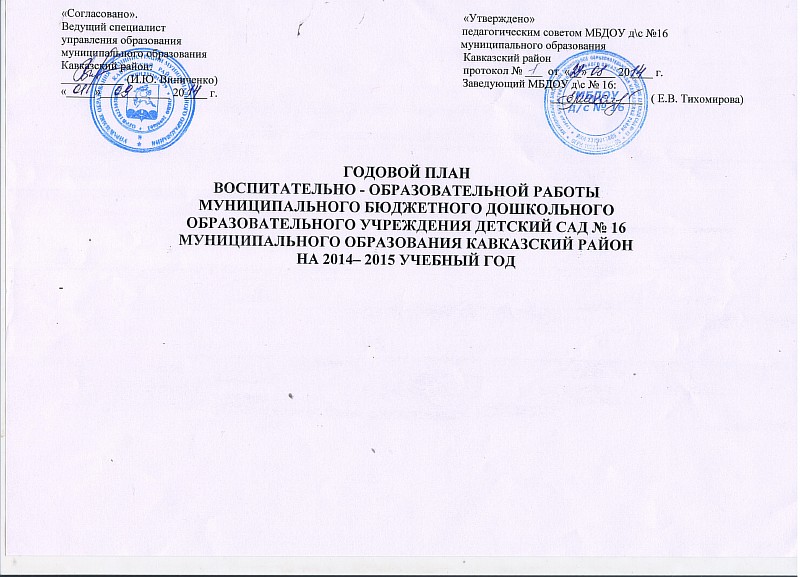 Ведущий специалист                                                                                                        педагогическим советом МБДОУ д\с №16управления образования                                                                                                  муниципального образованиямуниципального образования                                                                                          Кавказский районКавказский район:                                                                                                             протокол № ___  от  «__»_____ 20____ г.___________ (И.Ю. Виниченко)                                                                                      Заведующий МБДОУ д\с № 16:«_____»____________ 20____ г.                                                                                                                     ________________   ( Е.В. Тихомирова)ГОДОВОЙ ПЛАНВОСПИТАТЕЛЬНО - ОБРАЗОВАТЕЛЬНОЙ РАБОТЫМУНИЦИПАЛЬНОГО БЮДЖЕТНОГО ДОШКОЛЬНОГО ОБРАЗОВАТЕЛЬНОГО УЧРЕЖДЕНИЯ ДЕТСКИЙ САД № 16МУНИЦИПАЛЬНОГО ОБРАЗОВАНИЯ КАВКАЗСКИЙ РАЙОННА 2014– 2015 УЧЕБНЫЙ ГОД-Раздел  11.  Анализ результатов деятельности ДОУ за 2013- 2014  учебный год.Информационная справка.Муниципальное бюджетное дошкольное образовательное учреждение детский сад № 16 города Кропоткин муниципального образования Кавказский район является звеном муниципальной системы образования Кавказского района, обеспечивающим помощь семье в воспитании детей дошкольного возраста, охране и укреплении их физического и психического здоровья, развития индивидуальных способностей и необходимой коррекции их развития.Заведующий  Елена Викторовна Тихомирова.Муниципальное бюджетное дошкольное образовательное учреждение  детский сад  № 16был построен и открыт в 1962 году. Уникальность ДОУ складывалась на протяжении ряда лет и получила признание после прохождения процедур аттестации и  аккредитации – как детский сад  3 категории в 2004 году. В 2005 и в 2010 году подтвердил свой статус при проведении очередной аккредитации.Детский сад № 16  расположен в типовом здании, по улице  Черноморской , 77а,города Кропоткина. В ближайшем окружении: МБОУ СОШ № 17, детская библиотека им. Чуковского,  парк  30–летия ПобедыПроектная мощность учреждения  на 185 мест.Режим функционирования учреждения с 7.00 до 17.30.Детский сад работает по пятидневной рабочей неделе, выходные дни: суббота, воскресенье.Данный режим работы учреждения обеспечивает выполнение базового компонента в соответствии с интересами и потребностями родителей, способствует реализации идеи  развития  личности в познавательно – речевом, социально – личностном, художественно – эстетическом и физическом  плане.Дошкольное образовательное учреждение сегодня – это 8 возрастных групп с общей численностью 214 воспитанников, укомплектованных по возрастному принципу:- ранний возраст – 2 группы, дошкольный возраст – 6 групп.В учреждении имеются: 8 групповых ячеек  ,8 изолированных спальных комнат, музыкально-спортивный зал, позволяющие,  удовлетворять потребность детей в индивидуальных и подгрупповых играх и занятиях. Также имеется медицинский блок: кабинет медицинской сестры, изолятор, процедурный кабинет; методический кабинет,  пищеблок, прачечная, кабинет заведующей, кабинет старшего воспитателя.Дошкольное учреждение работает в соответствии с лицензией на право осуществления образовательной деятельности по программе «От рождения до школы» под редакцией  Н.Е. Вераксы, Т .С.Комаровой, М.А. Васильевой  . Музыкальное развитие осуществляется по программе «Ладушки.» автор И. Новоскольцева. В целях удовлетворения спроса родителей на дополнительное образование детей, обновление содержания и повышения качества дошкольного образования, расширение сферы образовательных и оздоровительных услуг планируется организовать  в детском саду различные виды бесплатных дополнительных кружков по следующим направлениям:Художественно – эстетическое развитие:- Театральная студия «Волшебная страна» (5-7 лет).Социально – педагогическое развитие:- Подготовка к школе «Знайка» (5-7 лет).Анализ методической работы, ее результаты. Выводы.Основные цели и задачи на 2013 - 2014 учебный год:Цель:    Совершенствование нравственно- духовных  ценностей  , через воспитание любви к малой Родине.Задачи: 1.  Создание  условий  для  формирования  у детей  целостной  картины  мира,  воспитание  патриотизма, основ  гражданственности, интереса к своей «малой  Родине» в  соответствии  с нормами ФГТ2. Продолжить обогащение  развивающей  речевой  среды,  продолжить  работу  по  формированию  грамматически  правильной  речи  у  дошкольников.3. Обеспечить  современный  подход  педагогов  к  решению образовательных задач  по  освоению  детьми  ООП ДО в  соответствии с ФГТПо выполнению уставных целей и задач, программы развития, годового плана работы подготовлены и проведены 4 педагогических совета,   консультации для педагогов «Адаптация детей к условиям детского сада», « Роль  игры  в  формировании  элементарных  математических  представлений », семинар – практикум «Влияние музыки на здоровье детей»Для  реализации задач по внедрению здоровье сберегающих технологий с целью снижения заболеваемости детей проводились: совместные спортивные праздники: «Папа и мы - спортивны и дружны»;  дни здоровья - дни открытых дверей для родителей;  использование различных подвижных, хороводных и пальчиковых игр, проведение закаливающих мероприятий после сна, систематическое проведение физкультурных занятий, утренние гимнастики.В феврале   2013 года на базе ДОУ проведено РМО по теме: «  Дидактическая  игра  в  развитии  элементарных  математических  представлений » , на котором с докладом выступили  ст. воспитатель Н.А. Устименко, воспитатели Лазарева И.В.,  Троицкая  Е.Б., музыкальные  руководители  Ласкова О. В. И Резанова О.И.    Было проведено занятие с элементами развлечения для детей подготовительной  к  школе  группе, которое получило положительные отзывы коллег.Анализ результатов диагностики уровня физической подготовленности воспитанников 5-7 лет по разделу «Физическая культура»:- бег на скорость – 81 %- гибкость –79 %- прыжки в длину с места – 70%- выносливость – 72 %Вывод :  все оздоровительные мероприятия, которые были запланированы на учебный год, выполнены, закаливающие и общеукрепляющие мероприятия выполняются регулярно, воспитательно-оздоровительные мероприятия вырабатывают разумное отношение детей к своему организму, прививают необходимые санитарно-гигиенические навыки, учат детей адаптироваться в постоянно изменяющихся условиях окружающей среды. В целом лечебно-оздоровительная работа велась на достаточном уровне.Состояние работы с педагогическими кадрами, их профессиональный уровень,итоги аттестации. Выводы.Укомплектованность кадрами в соответствии со штатным расписанием:Воспитателей – 16 (в том числе старший воспитатель),специалистов – 2( музыкальный руководителя).Анализ качественного состава педагогического коллектива ДОУБлагодаря условиям, созданные в ДОУ для профессионального роста воспитателей и специалистов получены положительные результаты.Прошли курсы повышения квалификации при ККИДППО г. Краснодар – 2 педагога. Педагоги ДОУ принимали участие в работе  районных  методических объединений.1.2 Анализ медико – социальных условий пребывания детей в ДОУ: состояние здоровья воспитанников; заболеваемость детей в течение года, суммарные данные  по группам здоровья; результаты организации физкультурно – оздоровительной работы, закаливания, организации рационального питания и др.Мониторинг здоровьесберегающей деятельности за 2013 – 2014 учебный годДиагностика и мониторинг здоровьяАнализ заболеваемости и посещаемости детьми дошкольного учрежденияГруппы здоровьяПоказатель снижения заболеваемости (на одного ребенка в год)Уровень физического развития детейАнализ заболеваемости за 2013 год показал следующие результаты:В 2013 году  наблюдается снижение заболеваемости.Из  групп раннего  возраста  меньше болели дети 1 мл.гр «Топтыжка» (воспитатели  Руденко А.А., Еремкина Л.В. ). из дошкольных групп меньше болели дети с подготовительной  группы «Ягодка» (воспитатели: Меденикова Т.П., Шерстобитова М.В ), со старшей группы «Почемучка » (воспитатели: Рожбицкая В.Н.), средней  группы «Рябинка » (воспитатели:. Петренко О.А.,  Толстых В.И.)  Плохая посещаемость детей в гр. «Светлячок» ( Троицкая  Е.Б..), «Чебурашка» ( Лазарева И.В., Шерстобитова М.В )В ДОУ реализуются оздоровительные мероприятия :закаливание«С» - витаминизациядиспансеризация детейпрофилактические осмотрылабораторная диагностикаВоспитателями  создаются  условия для различных видов двигательной активности, в соответствии с их возрастными и индивидуальными особенностями, физкультурный  зал оснащен спортивными снарядами и оборудованием для развития движений детей,  проводятся тематические беседы о значении здорового образа жизни.Работа с родителями,   осмотр ребенка «узкими» специалистами и общее обследование (заключение педиатра);анализ навыков детей по основным видам движений;анкетирование родителей по вопросам воспитания здорового  ребенка. Вывод: Благодаря комплексу профилактических и физкультурно-  оздоровительных мероприятий наблюдается положительная динамика показателей по состоянию заболеваемости в целом, по группам здоровья, по уровню физического развития.Проведение оценки состояния здоровья в соответствии с требованиями - в полном объеме. Выполнение норм питания детей - 94%, выполнение норм по свежим овощам – 90 %,молочной  продукции -98 %.   Диспансеризация детей проводилась в полном объеме.1.3. Анализ итогов административно – хозяйственной работы и оценка материально – технических  условий пребывания детей в ДОУ (развивающая среда) и др.Наличие полного учебно- методического комплекта и его соответствие требованиям общеобразовательной программы дошкольного образования и санитарно – гигиеническим нормам  не в полном объеме – 95 %.  Группы  необходимо обеспечить наглядно – дидактическими пособиями и альбомами по социально – нравственному, познавательно – речевому развитию. В недостаточном количестве дидактических, настольно – печатных игр, кукольного, настольного, теневого театра, игрушек, игровых пособий по познавательно – речевому направлению.Спортивную площадку на улице необходимо оборудовать согласно требованиям СанПина. Не соответствие требованиям СанПин к содержанию зданий и помещений необходим: ремонт овощного склада; частичная замена оконных блоков. Недостаточная обеспеченность мягким инвентарем, необходимо приобрести  постельное белье в количестве – 100 шт; спец. одежду;  скатерти, наматрасники.1.4. Задачи работы на 2014-2015 учебный  год1 . Обогащение развивающей речевой среды  и совершенствование форм и методов  по формированию грамматически правильной речи у дошкольников.2. Сохранение  и  укрепление  здоровья  детей,  обеспечение  физической  и  психической  безопасности.3. Обеспечить современный подход педагогов к решению образовательных задач по освоению детьми ООП ДОУ в соответствие с ФГОС.	2 раздел.	2.1. Комплектование групп2.2.Административно – хозяйственная и организационно - педагогическая деятельностьОрганизация работы с кадрами.Повышение квалификации педагогических работниковАттестация педагогических кадровКонсультации, семинарыОткрытые просмотры педагогической деятельностиРаздел 3. Организационно –методическая работа3.1. Тематический контроль.Педагогический совет № 1. Установочный. «Определение воспитательно – образовательной деятельности на 2014 – 2015 учебный год» (Сентябрь)Педсовет № 2.«Взаимодействие  воспитателя   с семьями  воспитанников:  достижения,  проблемы» (Ноябрь)Педсовет № 3 «Индивидуальные  особенности  развития  дошкольника».(январь)Педсовет № 4. Создание развивающей предметно-пространственной среды как основы индивидуализации и индивидуального подхода к ребёнку с учетом Федеральных государственных образовательных  стандартов(март).Педсовет № 5. «Подведение  итогов   воспитательно- образовательной  работы за год»(май)Медико – педагогическое совещание «Адаптация в ДОУ»(Сентябрь)Медико – педагогическое совещание «развитие коммуникативных навыков  у малышей»(ноябрь)Медико – педагогическое совещание «Анализ заболеваемости»(февраль)Медико – педагогическое совещание «Выполнение программы «Здоровый малыш»»(май)Смотры, выставки, конкурсы.РАБОТА  В МЕТОДИЧЕСКОМ  КАБИНЕТЕ.Раздел 4Взаимосвязь в работе с семьей, школой и другими организациями.4.1. Организация работы с родителями.4.2 Организация работы со школой.Раздел 6. Административно – хозяйственная работа.Раздел 7.  Праздники.Учебный годОбразованиеОбразованиекатегориикатегориикатегориикатегорииКурсы повышения квалификацииКурсы повышения квалификацииУчебный годвысшеесреднее специальноевысшая1-яСоответствие занимаемой должностине имеетимеетне имеет2012- 20135126241712013-2014512-73217-Группы здоровья2012 – 2013 учебный год2012 – 2013 учебный год2013 – 2014 учебный год2013 – 2014 учебный год195868683281909010738331142552Всего детей1861841842032011 – 2012 учебный год2011 – 2012 учебный год2012 – 2013 учебный год2012 – 2013 учебный год6,03,4 5.85.3 186184184 186Группы 2011 – 2012 учебный год2011 – 2012 учебный год2012 – 2013 учебный год2012 – 2013 учебный год«Неваляшка»69%77%77%78%«Топтыжка»71%76%76%76%«Почемучка»87%90%90%90%«Ромашка»95%96%96%96%«Рябинка»90%95%95%94%«Ягодка»95%97%97%98%«Чебурашка»80%88%88%89%«Светлячок»80%83%83%81%Всего детей186184184203возрастная группавоспитателимл.воспитатели1 младшая группа  «Неваляшка » (2-3 года)Коляда  Любовь  ФедоровнаКупецковаЗумараШакировнаОрлова Юлия  Геннадьевна1 младшая группа «Топтыжка»  (2-3 года)Руденко  Анна  АнатольевнаЕремкина Лариса  ВладимировнаШирокова  Ольга  Андреевна    Средняя   группа  «Ягодка»  (4-5 лет)Меденикова  Татьяна  ПетровнаШерстобитова Маргарита  ВладимировнаИлюхина   Татьяна  АнатольевнаСредняя   группа  «Чебурашка»  (4-5 лет)Лазарева  Ирина ВасильевнаШерстобитова  Маргарита  ВладимировнаВесова  Полина  АнатольевнаСтаршая  группа «Ромашка» (5-6  лет)Щукина  Ольга  АлексеевнаТолстых  Валентина  ИвановнаСмыкова  Светлана  Петровна Старшая    группа «Рябинка» (5-6 лет)Никитина  Татьяна  АлександровнаТолстых   Валентина  ИвановнаГолушко Ирина ВикторовнаПодготовительная к школе группа «Почемучка»  (6-7 лет)Рожбицкая  Валентина  НиколаевнаСокол  Алла  АнатольевнаЮдина  Валерия  АлексеевнаПодготовительная к школе группа  «Светлячок»  (6-7 лет)Троицкая  Елена БондовнаСокол  Алла  АнатольевнаЩербина  Ольга  ВикторовнаФ.И.О., должностьнаименование курсовсроки Ласкова  Ольга  Владимировна музыкальный  руководительКраснодарский краевой институт дополнительного и профессионального обучения ( 72 часа)2014-2017Резванова Ольга  Ивановна музыкальный  руководительКраснодарский краевой институт дополнительного и профессионального обучения ( 72 часа)2014-2017КупецковаЗумараШакировна,воспитательКраснодарский краевой институт дополнительного и профессионального обучения ( 72 часа)2009-2014Коляда  Любовь  Федоровна,воспитательКраснодарский краевой институт дополнительного и профессионального обучения ( 72 часа)2009-2014Лазарева  Ирина  Васильевна,воспитатель	Краснодарский краевой институт дополнительного и профессионального обучения ( 72 часа)2009-2014Меденникова  Татьяна Петровна,воспитательКраснодарский краевой институт дополнительного и профессионального обучения ( 72 часа)2008-2013Руденко  Анна  АнатольевнавоспитательКраснодарский краевой институт дополнительного и профессионального обучения ( 72 часа)2012-2017Троицкая  Елена  Бондовна,  воспитатель.Краснодарский краевой институт дополнительного и профессионального обучения ( 72 часа)2012-2017Толстых  Валентина  Ивановна,  воспитательКраснодарский краевой институт дополнительного и профессионального обучения ( 72 часа)2008-2013Устименко Наталья  Алимовна,  старший  воспитатель.Краснодарский краевой институт дополнительного и профессионального обучения ( 72 часа)2013-2018Шерстобитова   Маргарита  Владимировна,  воспитатель2015Щукина  Ольга  Алексеевна,  воспитательКраснодарский краевой институт дополнительного и профессионального обучения ( 72 часа)2011-2016№Ф.И.О.должностькатегориясроки1.Ласкова  Ольга ВладимировнаМузыкальный руководительПервая2. Резванова Ольга ИвановнаМузыкальный руководитель-3.Ерёмкина  Лариса Владимировна   воспитатель-5.КупецковаЗумараШакировнавоспитательПервая 6.Коляда  Любовь  ФедоровнвоспитательПервая7.Лазарева  Ирина  ВасильевнавоспитательВторая8.Меденникова  Татьяна ПетровнавоспитательПервая9.Рожбицкая  Валентина  Николаевнавоспитатель-10.Руденко  Анна  Анатольевнавоспитатель-11.Рожбицкая  Валентина  Николаевнавоспитатель-12.Троицкая  Елена  БондовнавоспитательПервая 13Толстых  Валентина  ИвановнавоспитательВторая14Устименко Наталья  Алимовна,  старший  воспитатель.-15Шерстобитова   Маргарита  Владимировнавоспитатель-16Щукина  Ольга  АлексеевнавоспитательперваясодержаниесрокиответственныйКонсультация «   Базовые области  и содержание  психолого-педагогической  работы  в  соответствии с ФГОС и примерной  общеобразовательной  программой  «От  рождения  до  школы »  под  редакцией   Н.Е. Вераксы »сентябрьСтарший воспитатель Устименко Н.АКонсультация «Современный  детский  сад»октябрьСт.воспитатель, воспитателиКонсультация «Взаимодействие  воспитателя  с  родителями группы»ноябрьСт.воспитатель, воспитателиКруглый стол «Развивающая  среда  в  детском  саду»декабрьСт.воспитатель, воспитателиКонсультация «Специфика  организации индивидуального  подхода»январьСт.воспитатель, воспитателиМастер класс  «Художественно-эстетическое  развитие  детей  3-4 лет»февральСт.воспитатель, воспитателиПрактикум «Организация  игровой  деятельности детей  дошкольного  возраста»мартСт.воспитатель, воспитателиКонсультация «Развитие  волевого  поведения  у  дошкольников»апрельСт.воспитатель, воспитателиКонсультация «Подготовка  развивающей  среды  к  летнему  оздоровительному  периоду»майСт.воспитатель, воспитателиСодержаниеСрокиответственныйПраздник «День знаний»сентябрьМуз.рук, воспитатели группТематические осенние праздникиоктябрьМуз.рук,  воспитатели группОткрытый просмотр различных форм нравственно – патриотического воспитания детейноябрьСтарший воспитатель Устименко Н.А.., воспитатели группТематические зимние праздникиДекабрьМуз.рук., воспитатели группОткрытый просмотр   сюжетно-игровых физкультурных занятийЯнварь  Воспитатели группТематическое занятие «Широкая масленица», «Папины помощники»ФевральМуз.рук, , воспитателиТематический праздник «Мама - солнышко моё»МартМуз.рук , воспитатели группОткрытый просмотр итоговых интегрированных занятийАпрельвоспитателиТематический праздник для выпускников детского садаМай Муз.рук,  воспитатели группПраздник «День защиты детей»июньМуз.рук, , воспитателиСодержаниецельдатаответственный«Готовность детского сада к новому учебному году2(предварительный)Организация предметно-развивающей среды и жизненного пространства в ДОУ для обеспечения разнообразной деятельности детей с учетом их возрастных особенностейсентябрьСтарший воспитатель Устименко Н.А.Заведующий Тихомирова Е.В.«Санитарное  состояние  в  группах» Подведение  итогов  работы  по  соблюдению санитарного  состояния  в группах  за  сентябрьноябрьСтарший воспитатель Устименко Н.А.«Художественно-эстетическа  образовательная  область »Анализ  состояния  проведения  художественно  эстетических  видов  деятельности в  детском  саду : лепка,  аппликация,  рисованиеянварьСтарший воспитатель  Устименко Н.А.«Готовность к летнему оздоровительному сезону»Создание условий для  оздоровительной работы и игровой деятельности детей на летних площадках. майСтаршая  медсестраКузнецова И.В.Вид   деятельностиОтветственныйПодготовка к педсовету.1. Изучение программы по своим возрастным группам.воспитатели2. Подготовка и оформление документации на группахвоспитатели3. Подбор методической литературыСтарший воспитатель4. Оснащение групп игровым оборудованием.воспитатели5. Маркировка мебели по ростовым показателям детей группы. Проведение антропометрии в ДОУ.Воспитатели,ст.медсестра6. Составление индивидуальных паспортов здоровья.воспитатели7. Смотр – конкурс «Готовность предметно - развивающей среды к учебному году»Старший воспитательПлан педсовета:1. Ознакомление пед. коллектива с годовым планом работы на новый учебный годСтарший воспитатель2. Итоги смотра-конкурса «Готовность предметно - развивающей среды к учебному году»Старший воспитатель3. Утверждение программ и технологий, используемых в ДОУЗаведующий4. Утверждение сеток занятий.Заведующий5. Утверждение графиков музыкальных и физкультурных занятий.Заведующий6. Утверждение тематики родительских собраний.Заведующий                                                                 Вид   деятельностиОтветственныйПодготовка к педсовету1. Консультация “ Духовный  кризис  института  семьи  и  родительства»Старший воспитатель2.  Разработка  анкет  для  родителей  группы Воспитатели3. Обобщение   педагогического   опыта   по  взаимодействию  с семьей  Воспитатели.4. Тематическая проверка  « Взаимодействие  с  родителями  в  группах  раннего  возраста”Старший воспитательПлан педсовета1.Выполнение решений предыдущего пед.совета.Заведующий2 Анализ  состояния  работы  по теме в ДОУ . Итоги  тематического  контроля- выявление лучшего педагогического опытаСтарший воспитатель3. Сообщения из опыта работы. Взаимодействие  воспитателя   с семьями  воспитанников  Воспитатели4. Сообщения из опыта работы. Система  работы  воспитателя   с семьями  воспитанников  Воспитатели                                                                  Вид   деятельностиОтветственныйПодготовка к педсовету1. Теоретические  основы  вопроса  об  индивидуальном  подходе  к  детямстарший воспитатель2.Оценка профессионального мастерства  воспитателейЗаведующий3 Оформление и изготовление пособий   для моделирования различных ситуаций, для индивидуальной работы с детьми.воспитателиПлан педсовета1.Выполнение решений предыдущего пед. совета .Заведующий2. Итоги тематической проверкистарший воспитатель3. Из опыта  работы  «  Создание  условий  для  развития  индивидуальных     способностей»воспитатели4.  Из  опыта  работы «Педагогические  технологии для  индивидуализации,  применимые  в условиях  ДОУ»воспитатели5. Поиск  ответа на вопрос «Индивидуальный  образовательный  маршрут  ребенка –это..»старший воспитатель                                                                 Вид   деятельностиОтветственныйПодготовка к педсовету1. Проведение открытых занятий по сохранению безопасности и здоровья детей в окружающем нас мире.Воспитатели2. Оформление нового современного информационного материала для родителей по теме педсовета.Воспитатели3. Разработка дидактических игр по теме педсовета.Воспитатели4. Проведение различных форм встреч с родителями по вопросам безопасности ребенка и заботы о его здоровье.Воспитатели5. Оформление и изготовление пособий   для моделирования различных ситуаций, для индивидуальной работы с детьми.Воспитатели, муз. Рук.6. Анализ паспортов здоровья, составление диаграммВоспитатели, медсестраПлан педсовета1.Выполнение решений предыдущего пед. совета2. Итоги тематического контроля" Совершенствование развивающей предметно-пространственной среды как основы индивидуализации и индивидуального подхода к ребёнку с учетом Федеральных государственных требований"Старший воспитатель3.Представление педагогического опыта "Гендерный подход в условиях игрового и развивающего пространства в группе "Воспитатели4. Из опыта работы по организации и проведению занятий по краеведению, ОБЖ, валеологииВоспитатели5. Принятие решенийЗаведующий,старший воспитатель                                                                 Вид   деятельностиОтветственныйПодготовка к педсовету1. Открытый просмотр итоговых интегрированных занятий по основным годовым задачам.Воспитатели2. Смотр готовности участков к летнему оздоровительному периодуВоспитатели3. Разработка проектов  педагогической деятельности по оздоровлению.Ст. воспитатель4. Разработка положения о создании экспериментальной площадки по организации театральной деятельности в ДОУСт. воспитательПлан педсовета1.Выполнение решений предыдущего пед. совета .Заведующий1. Анализ выполнения основной общеразвивающей программы ДОУ .Старший воспитатель2. Анализ выполнения программы «Здоровый малыш»  по созданию условий для снижения заболеваемости детей в ДОУМедсестра, заведующий3. Итоги смотра участковСтарший воспитатель4. Утверждение плана  летне-оздоровительной  работы  «Лето 2015»Старший воспитатель 5. Аттестация педагоговСтарший воспитательВид   деятельностиОтветственныйПодготовка к МПС1. Проведение  консультации  по адаптации детеймедсестра2. Оформление тетради физического и психического здоровья детеймедсестра3. Заполнение листов адаптации вновь поступивших детеймедсестраПовестка дня:1. Физическое развитие детей.воспитатели2. Анализ адаптации детей.воспитатели3. Состояние воспитательно- образовательной работы по физическому и сенсорному воспитаниюСтарший воспитатель4. Работа с родителямиВоспитателиВид   деятельностиОтветственныйПодготовка к МПС1. Проведение  консультации «Особенности речевого развития младших дошкольников»медсестра2. Оформление тетради физического здоровья  и эмоционального состояния детеймедсестра3. Проведение системы оздоровительных мероприятиймедсестраПовестка дня:1. Состояние воспитательной  работы по формированию коммуникативных навыков и ЗОЖ у детейвоспитатели2. Анализ работы с родителями по формированию ЗОЖ и речевому развитиюСтарший воспитатель3. Условия в группах раннего возраста для  оздоровления детей и познавательно-речевомуСтарший воспитательВид   деятельностиОтветственныйПодготовка к МПС1. Мониторинг заболеваемости за 2 кварталамедсестра2. Составление диаграмм групп здоровья и графиков заболеваемостимедсестраПовестка дня:1. Анализ заболеваемости детей раннего возрастамедсестра2. Анализ воспитательной работы по снижению заболеваемостивоспитатели3. Анализ работы с родителями по снижению заболеваемостиСтарший воспитательВид   деятельностиОтветственныйПодготовка к МПС1. Мониторинг сформированности физических умений и навыковвоспитатели2. Оформление  паспортов здоровьямедсестраПовестка дня:1. Анализ выполнения программы по разделу «Физическое развитие детей».воспитатели2. Анализ условий для проведения летней оздоровительной работы на площадках ДОУСтарший воспитательсодержаниесрокиответственныйСмотр «Готовность предметно-развивающей среды групп к учебному году»сентябрьвоспитателиВыставка детско-родительского творчества «Золотая осень»октябрьвоспитателиСмотр видео, фотоматериалов, материалов из СМИ по  созданию условий для речевого развития в группах.ноябрьвоспитателиСмотр на лучшее оформление группы к Новому году.декабрьвоспитателиВыставка литературы и пособий по  теме ФКЦМ, воспитание патриотизма, основ гражданственности, интереса к своей «Малой Родине».ЯнварьСтарший воспитательВыставка детского творчества «Моя мама», «Мой папа», «Семья»февральвоспитателиВыставка фото материала «Мы растем и крепнем»март-апрельВоспитателиВыставка поделок детей и родителей «Светлый праздник Пасхи на Кубани»Март - апрельвоспитателиСмотр игровых участков, выносного оборудования. Смотр спортивной площадки.майВоспитателисодержаниесрокиответственныйОснащение методического кабинета  учебно-методической литературой по разделам программы ДОУ на все возрастные группы.сентябрьСтарший воспитательСоставление каталога д\м и наглядного материала кабинетасентябрьСтарший воспитательОснащение методкабинета  пособиями и материалами  для формирования грамматически правильной речи дошкольников и  обогащения познавательно- развевающей среды в ДОУОктябрь-ноябрьСтарший воспитатель, воспитателиОснащение кабинета картотекой занятий, игр, упражнений по патриотическому воспитанию, развитию грамматически правильной речи дошкольников. Проектная деятельность ДОУ Декабрь-январьСтарший воспитатель, воспитатели,Подбор и оформление  фото и видеоматериалов по работе с семьей Февраль- мартСтарший воспитатель, воспитателисодержаниесрокиответственныйРодительское собрание «Ваш ребенок пришел в детский сад» Видеофильм «Игры с детьми в адаптационный период»сентябрьВоспитатели, медсестра, заведующийКонсультация «Ребенок и его здоровье»сентябрьВоспитатели Консультация  « «Полезные продукты »октябрьВоспитатели Родительское собрание «Движение и речь» День Здоровья.ноябрьВоспитатели, медсестра, заведующийАнкетирование  « О  здоровье всерьёз »ноябрьВоспитателиКонсультация  « Традиции в семье »декабрьВоспитателиРодительское собрание «Патриотическое воспитание ребенка»январьВоспитатели, ст. воспитатель, заведующийСобеседование «Приобщение детей к здоровому образу жизни»февральВоспитателиРодительское собрание «Физическая культура вашего малыша»Занятие для родителей по ОБЖмартВоспитатели, медсестра, заведующийКонсультация « Безопасность ребенка на дороге »март Воспитатели Практикум  « Подготовка игровых участков  к лету»апрель ВоспитателиРодительское собрание «Готов ли ваш ребенок к школе».Встреча с родителями в День  ЗнаниймайВоспитатели,  ст. воспитательсодержаниесрокиответственныйВстреча с представителями школ № 5, 16.17сентябрьСтарший воспитательУчастие  учителей начальных классов  в педсоветах по вопросу « Анализа успеваемости бывших воспитанников  детского сада»1 раз в кварталСтарший воспитатель, Приглашение  учеников музыкальной  школы  для выступлений перед  детьмиПо плану музруководителяМуз.руководитель.Экскурсия детей в школу апрельВоспитателиПроведение совместного родительского собрания для родителей подготовительной  к школе группе.апрельВоспитатели , старший воспитательсодержаниесрокиответственныеРемонт и оборудование кладовых помещений В  течении  годаЗавхозРемонт складского помещения В  течении  годаЗавхозРемонт и оборудование   прачки.В  течении  годаЗавхозРемонт пищеблокаВ  течении  годаЗавхозмероприятиесрокиответственныйПраздник «День  Знаний »сентябрьМузруководителиТематические осенние праздникиоктябрьМузруководителиТематическое занятие «День матери»ноябрьМузруководителиТематические зимние праздникидекабрьМузруководителиТематическое занятие «Папины помощники»февральМузруководителиТематический праздник «На солнышке –тепло, при мамочке – добро»мартМузруководителиТематический праздник для выпускников детского садамайМузруководителиСпортивный праздник «Светофорик в гостях у лета»июньМузруководители